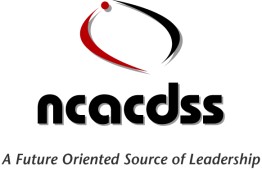                                                   VIRTUAL Advocacy & Issues Management CommitteeCommittee Leads:  Geoff Marett (Craven County), Christine Dowdell (Johnston County) & Amanda McGee (Cherokee County), & Matthew Hillman (Lincoln County) March 13, 2024                     8:30AM – 9:30AMAGENDA WELCOME								Committee Leads	February 2024 Meeting Minutes	 				Committee LeadsCFSP Speaker								Committee Leads PR/Communication workgroup					Committee LeadsCW Reform Plan							Committee LeadsLegislative Short Session 						Committee Leads 	- ADJOURN	Zoom Link: https://us06web.zoom.us/j/86508634398?pwd=5fQI04uvaVJ9VOC8a3tPLV5TS0gtJO.1Meeting ID: 865 0863 4398Passcode: 014745Dial-in Number: 646 931 3860